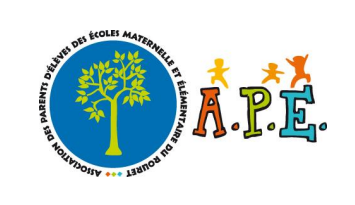 CR de la réunion de l’Association des Parents d’Elèves Maternelle et Elémentaire du RouretMardi 5 février 2019 à 20h30Présents :Valérie BEAUSEIGNEUR – COLASIsabelle SCHAYES Amanda HUTCHINGSElodie DE LA SAUDIERELinda LAKHDICindy GRENETSylvie GOUTTE-FANGEASSarah JUPPEAUXEmmanuel JUPPEAUXStéphanie SONATTIRomain SONATTIVanessa PRONEEmilie GUIRIMANDHajer HANOUNCaterina SUZZIORDRE DU JOURPré-Bilan manifestations/recettes 1er  trimestrePréparation et Organisation des manifestations des 2e et 3e trimestreQuestions diversesBilan des événements déroulés pendant le 1er trimestre 2018/2019Marché de Noël : recettes de 2252 € - reste à voir les dépenses effectuées mais très bonne rentabilité sur cet événement !Opération chocolats de Noël : les chiffres ne nous ont pas encore été communiqués mais le bénéfice revenant à l’APE se situerait aux alentours de 450 €.L’opération de distribution des chocolats de Noël a couté environ 250 € à l’APE mais connait toujours un grand succès auprès des enfants et des enseignants.Prochaines opérations :Opération Carnaval du 8 février : Manu assurera la prise de vue avec Caterina ; la communication a déjà été faite sur l’événement, tant par les écoles maternelles et élémentaires que par l’APE. Au retour des vacances scolaires, seront distribués les bons de commande aux parents leur permettant d’avoir accès au site Internet pour le choix des photos et procéder aux commandes des tirages.Opération objets décorés : Vanessa s’en est occupée et a reçu les kits qu’il conviendra de communiquer aux maîtresses afin qu’elles fassent effectuer les dessins par les enfants. Ont été retenus :Pour les maternelles : le sac isotherme pingouin dont le prix de vente sera de 10 €, le torchon écru bio avec écriture chocolat dont le prix de vente sera de 8€.Pour l’élémentaire : le sac de courses écolo « beautiful Life » dont le prix de vente sera également de 10 € (cabas de courses en jute – plus esthétique que les cabas plastique), les torchons également au prix de 8€.S’agissant des effectifs de l’élémentaire, ils ont été donnés par la directrice lors du Conseil de l’école (le compte-rendu de celui-ci est disponible sur le site de l’APE), toutefois, voir si nécessaire de les réajuster si entre temps il y a eu quelques inscriptions.Flyers à faire pour les bons de commande des objets décorés : Sylvie propose de s’en occuper, voir avec JC pour récupérer le logo de l’APE.Dates concernant cet événement : comme l’opération Carnaval a lieu en février et que les commandes par les parents se feront au retour des vacances scolaires soit fin février/début mars, et afin de ne pas solliciter de nouveau les parents dans un laps de temps trop restreint, idéalement il faudrait que les bons de commande pour les objets décorés soient donnés aux alentours du 22 mars avec un retour au plus tard le 5 avril (veille des vacances scolaires). Par conséquent, vers le 25 février, il faudra donner aux maîtresses les supports pour pouvoir faire les dessins et la distribution des objets décorés se ferait la 1ère semaine de la rentrée des vacances de Pâques.Opération tombola des fleurs : La 1ère question reste à savoir si on reste sur les fleurs justement !Proposition de bulbes par Vanessa : mais à ce stade il manque des informations sur le contenu qui serait proposé.Le choix de rester sur des fleurs reste le plus simple à gérer dans la mesure où : Les fleurs nous sont livrées,Le bénéfice est non négligeable (la grille étant à 12€ et le pot de fleurs revenant entre 5,20 € et 5,60 €, la marge est intéressante pour l’APE).Reste à définir si on reste sur des fleurs et dans ce cas, si on reste sur un hibiscus ou un dipladenia,Autre proposition possible mais il faudrait pouvoir effectuer une proposition rapidement ! (Sylvie étudie un set de jolis mugs)Cindy veut bien s’occuper de cet événement mais pas seule (voir avec Virginie JAMBON si elle peut s’en occuper avec elle),S’agissant de la date de cet événement, il faudrait la faire dernière semaine de mai (la fête des mères tombe le 26 mai)Opération Vide Grenier :URGENT : demander à la Mairie deux dates (la date d’organisation du vide grenier et une date de repli au cas de pluie). JB se charge de contacter Alice POMERO en ce sens.Tarif de l’emplacement : on reste sur 22 € voir si nécessité d’essayer d’obtenir le haut avec paiement d’un vigile (à discuter).Elodie CLAPIER est d’accord pour se charger de l’organisation de cet événement étant précisé qu’Emilie, qui organise cet événement depuis plus de 10 ans propose de l’assister et permettra ainsi de faire bénéficier de son expérience !Quelques infos sur cet évènement : Dossier à envoyer à la préfecture,Demande de débit de boissons,Mailing aux anciens exposants,Publicité sur site,Banderoles et panneaux à la fois pour annoncer les ouvertures des inscriptions et également annoncer le jour du vide grenier,Les stands sont d’environ 2m x3 Il y a environ 80 emplacements sur la Place des Platanes,Organisation de la buvette : vente de boissons, hot-dog, frites, crêpes (Romain peut bénéficier d’une machine à hot-dog mais il faudra le prévenir rapidement)QUID de la friteuse, l’APE en a-t-elle une ou voir si nécessaire d’en acheter une ?Frigo du comité des fêtes,Précision pour Elodie : il y a un n° de téléphone à donner pour les gens qui s’inscrivent au vide-grenier donc il faut accepter d’être pendant un laps de temps, assez sollicité sur son téléphone personnel,Présence de bénévoles nécessaires à la fois pour la buvette mais également pour l’installation du matin dès 6h,Questions diverses :Marché de Noël : poupées proposées par la maman d’Amanda (à rediscuter lors d’une prochaine réunion car l’idée est intéressante mais reste à voir l’orga globale du stand).Rentrée 2019/2020  : pas de fermeture de classe de prévu, ni en élémentaire ni en maternelle : surveiller les effectifs prévisibles et une éventuelle ouverture de classe en élémentaire qui pourrait être la bienvenue compte tenu de la surcharge de certaines classesRéférents rentrée discount : Amanda se propose aux lieu et place d’Isabelle GARCIA (Vanessa propose de l’assister si nécessaire).Pub pour A QUI S et transmission de codes : à juste titre, Vanessa rappelle que nous n’avons pas assez communiqué sur ce support puisque pas mal de classes sont parties en classes découvertes de même qu’à l’école buissonnière, il y a des déplacements de prévus de sorte qu’il est décidé de faire des mailings aux parents, environ une fois par trimestre, pour leur rappeler notre partenariat avec A QUI S et le code dont on bénéficie.Gestion de la boite mail : comme cela est un peu flou depuis le nouveau bureau et pour éviter soit des doublons, soit des absences de réponse, Sarah gère la boite mail de l’APE. Elle se charge aussi de remettre à jour la liste des adhérents, des membres du bureau afin d’éviter autant que possible toute erreur dans les mailings puisque certains ne semblaient pas avoir été touchés par certains mails.Clés des boites aux lettres à régler : qui a les clés des boites aux lettres ?!!! qu’il se manifeste puisque nous rappelons qu’il y a 3 boites aux lettres et que cela a déjà causé un bug au niveau des chocolats de Noël et qu’il faudrait à la fois s’assurer des personnes qui disposent et également prévoir un relevé de boites aux lettres périodiques pour éviter toute nouvelle difficulté.Fin de réunion à 23h15